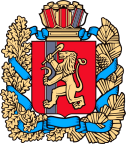 ИЗБИРАТЕЛЬНАЯ КОМИССИЯКРАСНОЯРСКОГО КРАЯРЕШЕНИЕг. КрасноярскО внесении изменений в Порядок открытия, ведения и закрытия специальных избирательных счетов для формирования избирательных фондов кандидатов, избирательных объединений при проведении выборов депутатов Законодательного Собрания Красноярского края Руководствуясь статьей 9 Закона Красноярского края от 25 мая 2007 г.                  № 1-25 «Об Избирательной комиссии Красноярского края», в соответствии со статьей 13, пунктом 15 статьи 41 Уставного закона Красноярского края от 21 апреля 2016 г. № 10-4435 «О выборах депутатов Законодательного Собрания Красноярского края», по согласованию с Отделением по Красноярскому краю Сибирского главного управления Центрального банка Российской Федерации Избирательная комиссия Красноярского края РЕШИЛА:Внести в Порядок открытия, ведения и закрытия специальных избирательных счетов для формирования избирательных фондов кандидатов, избирательных объединений при проведении выборов депутатов Законодательного Собрания Красноярского края, утвержденный решением Избирательной комиссии Красноярского края от 18 июня 2021 г. № 190/1655-7, следующие изменения: абзац третий пункта 2.1 исключить.Опубликовать настоящее решение на «Официальном интернет -портале правовой информации Красноярского края» (www.zakon.krskstate.ru) и разместить на официальном сайте Избирательной комиссии Красноярского края в информационно-телекоммуникационной сети «Интернет».7 июня 2023 г.№ 50/794-8ПредседательИзбирательной комиссииКрасноярского краяА.Г. ПодушкинСекретарьИзбирательной комиссии Красноярского краяА.М. Привалов